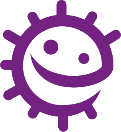 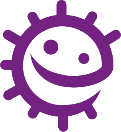 DiseasePathogenTransmissionSymptomPreventionTreatmentProblemsHIV/AIDSVirusExchange ofbodily fluids (e.g. sharing needles) and breast milk from infected motherEarly - flu like symptoms. Later - immune system so damaged that get infections easilyBarrier during intercourse, screening of blood, not sharing needles and bottle feeding. No vaccineAnti-retroviral drugs allow sufferers to live very long life. Stem cell Transplants (novel treatment in early stages of research and development)Fatal if not treated.In some people, the virus has become resistant to the antiretroviralMedication leading to concerns for thefuture of HIV treatment.MeaslesVirusInhalation of droplets from sneezes & coughsRed rash and feverMMR vaccineNo treatmentCan be fatal if there arecomplications.SalmonellaBacteriaContaminated food or food prepared in unhygienic conditionsFever, abdominal cramps, vomiting and diarrhoea.Good food hygieneAntibiotics givento the young and very old to prevent severe dehydrations.Can cause long term health problems, though this is rare. The bacteria are becoming resistant to some antibiotics.GonorrhoeaBacteriaSexually transmittedEarly symptoms include yellow/green discharge from infected areas and pain when urinating.CondomsAntibioticsIf untreated can lead to infertility, ectopic pregnancy and pelvic pain. The bacteria are becoming resistant to antibiotics meaning they are more difficult to treat.MalariaProtistVector- MosquitoFlu like symptomsPreventing Mosquitos from breeding and mosquito needs treated with insecticide.Anti-malarial drugsFatal if not treated, with children under 5 the most vulnerable group. In some regions, antimalarial drug resistance has become a problem.COVID-19VirusDroplet transmissionFlu like symptomsWearing a face cover, practicing social distancing, COVID-19 vaccineSymptomatic treatmentsLong term effects of disease unknown –ongoing research in this area